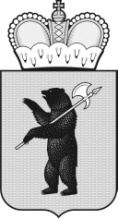 ТЕРРИТОРИАЛЬНАЯ ИЗБИРАТЕЛЬНАЯ КОМИССИЯГОРОДА УГЛИЧА И УГЛИЧСКОГО РАЙОНА РЕШЕНИЕ«21» июня 2023г.                                                                                                    №60/175О перечне и формах документов, представляемых кандидатами и избирательными объединениями в избирательные комиссии на выборах Глав Головинского, Ильинского, Отрадновского, Слободского, Улейминского сельских поселений Угличского муниципального района Ярославской области и депутатов Муниципальных Советов Ильинского, Отрадновского, Слободского, Улейминского сельских поселений Угличского муниципального района Ярославской области пятого созыва	В соответствии со статьей 20 Закона Ярославской области от 02.06.2003 N 27-з «О выборах в органы государственной власти Ярославской области и органы местного самоуправления муниципальных образований Ярославской области», территориальная избирательная комиссия города Углича и Угличского района    Р Е Ш И Л А:Утвердить перечень и формы документов, представляемых кандидатами, избирательными объединениями в избирательные комиссии на выборах Глав Головинского, Ильинского, Отрадновского, Слободского, Улейминского сельских поселений Угличского муниципального района Ярославской области (приложения №№1-13) и депутатов Муниципальных Советов Ильинского, Отрадновского, Слободского, Улейминского сельских поселений Угличского муниципального района Ярославской области (приложения №№14-28).Опубликовать настоящее решение на официальных сайтах Администраций Головинского, Ильинского, Отрадновского, Слободского, Улейминского сельских поселений Угличского муниципального района Ярославской области и разместить на странице территориальной избирательной комиссии города Углича и Угличского района официального сайта Избирательной комиссии Ярославской области.Контроль за исполнением настоящего решения возложить на секретаря комиссии Ашмарину М.С.Председатель комиссии					____________    		 А.Н. Гурин						            (подпись)                                      	    Секретарькомиссии				          ____________    	 	 М.С. Ашмарина                                                                      (подпись) 